									Wycliffe CE Primary School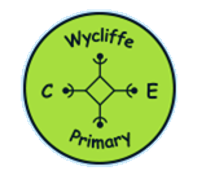 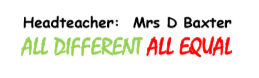 									          Saltaire Road, Shipley											BradfordBD18 3HZ Tel: 01274 584779Email: office@wycliffe.bradford.sch.ukWebsite: www.wycliffeprimary.org14th June 2019Year 3 Trip to the Science and Media Museum, BradfordDear Parents/Carers,On Wednesday 3rd July, we would like to take Year 3 on an exciting day of ‘futuristic fun’ at the Science and Media Museum in Bradford. Our topic is based around the futuristic Sci-fi film WALL-E and the famous Ted Hughes book – The Iron Man. We are linking concepts from the fictional stories to real life scientific inventions and robotics. As we are learning all about light in Science, we will venture into the ‘Wonderlab’ and the ‘Light it up studio’ which is filled with hands on exhibits to help bring our STEM subjects to life. Additionally, as a very special treat, we will have a 3D film experience in the IMAX cinema.We will set off after the register and take the train to Bradford from Saltaire. We expect to return to school at 3pm for you to pick your children up as normal. If there are any delays on the day, we will communicate this to you by text.Children will need to wear normal school uniform but as we will be on our feet for a lot of the day, please ensure that your child is wearing comfortable footwear such as their trainers. Please choose a lunch option from below. If you send a packed lunch on the day we ask that the drink be a ‘non-fizzy’ one. It would be sensible to bring this lunch in a small rucksack that is easy to carry or pack up in a disposable way so items can be binned after lunch.We would like to ask for a voluntary contribution of £8.50 which will cover the cost of the train fare and the 3D IMAX experience. If we do not receive enough funds to support the payment of the trip, it may not be able to go ahead. Please return the slip below and pay via School Money by Monday 1st of July.Yours faithfullyMiss Williams Year 3 Trip to the Science and Media Museum, BradfordI give permission for my child to attend the Science and Media Museum on Wednesday 3rd July 2019. I have paid the voluntary contribution via School Money.I will provide a packed lunch for my child.I will order a school dinner and pay. I will order a school dinner: these are free for my child.Name of child __________________Signed _____________________(Parent/Carer) Date _________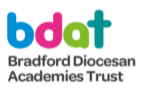 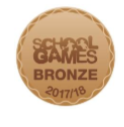 